VILONYA KÖZSÉG ÖNKORMÁNYZATA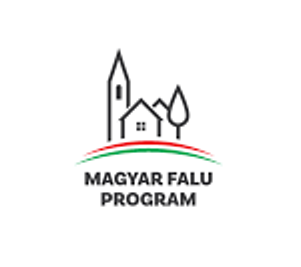 „Önkormányzati temetők infrastrukturális fejlesztése -2021” című MFP-ÖTIF/2021 kódszámúalprogramA TÁMOGATÁS ÖSSZEGE
8.443.453,- FtVilonya Község ÖnkormányzataSajtóközleményVilonya Község Önkormányzata a Magyar Falu Program keretében meghirdetett „Önkormányzati temetők infrastrukturális fejlesztése -2021” című alprogram MFP-ÖTIF/2021 kódszámú pályázati kiírásra benyújtott 3283025328 projektazonosító számon 8.443.453,-Ft összegű támogatást nyert.A projekt keretében Vilonya Község Önkormányzata lehetőséget kapott arra, hogy a településen lévő ravatalozó épülete kívül-belül megújulhasson.A támogatás maximális értéke az összes elszámolható költség 100 %-a. Az elnyert összeg 8.443.453,-Ft, amely az önkormányzat tulajdonában lévő ravatalozó felújítására került felhasználásra, arra volt fordítható.Vilonya Község Önkormányzata esetében az „Önkormányzati temetők infrastrukturális fejlesztése – 2021” című alprogram MFP-ÖTIF/2021 kódszámú” pályázati kiírásra benyújtott 3283025328 projektazonosító számú projekt 2022.04.30-ig bezárólag kerül megvalósításra.A projekt a Magyar Falu Program keretében valósul meg.További információ a vilonya@invitel.hu e-mail címen kérhető.